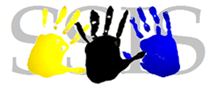 New Cell Phone PolicyElementary students must turn their phones off and place them in their backpacks before entering campus. Student cell phone usage is not allowed at any time on campus for any reason. Students who use their phone during the school day will be subject to disciplinary action as this is against our new policy.Middle School students must turn their phones off, stop by the front office, and put their phones inside of their last period teacher’s marked phone box. Each day the students will have their phones returned to them during the last period within the last 10 minutes of the day. Student cell phone usage is not allowed at any time on campus for any reason. Students who use their phone during the school day will be subject to disciplinary action as this is against our new policy.Nueva Política de Celulares Los estudiantes de la Escuela Primaria deben apagar sus celulares y colocarlos en sus mochilas antes de ingresar al campus. El uso del teléfono celular de los estudiantes no está permitido en ningún momento en la escuela por ningún motivo. Los estudiantes que usen su teléfono durante el día escolar estarán sujetos a medidas disciplinarias ya que esto va en contra de nuestra nueva políticaLos estudiantes de la Escuela Intermedia deben apagar sus teléfonos, pasar por la oficina y colocar sus teléfonos dentro de la caja marcada para el teléfono del último período. Cada día, a los estudiantes se les devolverán sus teléfonos durante el último período en los últimos 10 minutos del día. El uso del teléfono celular de los estudiantes no está permitido en ningún momento en el campus por ningún motivo. Los estudiantes que usen su teléfono durante el día escolar estarán sujetos a medidas disciplinarias ya que esto va en contra de nuestra nueva política.**In accordance with the Sarasota County School Board cell phone policy**
** De acuerdo con la política de teléfonos celulares de la Junta Escolar del Condado de Sarasota **